РАБОЧАЯ ПРОГРАММАпо технологии для 3 класса                                                               Храмцова Наталья ИвановнаЕнисейск, 2015Структура рабочей программы    Рабочая  программа по технологии представляет собой целостный документ, включающий разделы: пояснительная записка; содержание тем учебного курса; учебно-тематический план; календарно-тематическое планирование; требования к уровню подготовки обучающихся; учебно-методические средства обучения (в том числе литература, электронные образовательные ресурсы).Пояснительная записка                                             Статус документаПрограмма адресована ЧОУ “Енисейская православная гимназия”. Разработана на основе следующих нормативно-правовых документов:1.Федерального закона Российской Федерации от 29 декабря 2012 года№ 273 – ФЗ «Об образовании в Российской Федерации»;2. Федерального государственного образовательного стандарта начального основного общего образования, зарегистрирован Минюстом России 22.12.2009, рег. №177856 № 373; 3. Примерной программы по технологии для начальной школы. – М.: Просвещение, 2011;4. Авторской программы «Технология» Е.А.Лутцевой, Т.П.Зуевой – М.: Просвещение, 2011;5. Основной образовательной программы ЧОУ «Енисейская православная гимназия»;6. Программы развития и формирования УУД;7. Учебного плана ЧОУ ЕПГ на 2015-2016 учебный год;8. Приказ МОиН №253 от 31.03.2014г. “Об утверждении федерального перечня учебников, рекомендуемых к использованию при реализации имеющих государственную аккредитацию образовательных программ начального общего, основного общего, среднего общего образования”;9. Требования к оснащению образовательного процесса в соответствии с содержательным наполнением учебных предметов федерального компонента государственного образовательного стандарта.	Программа ориентирована на использование УМК Е.А.Лутцевой, выпускаемого издательством ПросвещениеЦель изучения курса технологии – развитие социально-значимых личностных качеств (потребность познавать и исследовать неизвестное, активность, инициативность, самостоятельность, самоуважение и самооценка), приобретение первоначального опыта практической преобразовательной и творческой деятельности в процессе формирования элементарных конструкторско-технологических знаний и умений и проектной деятельности, расширение и обогащение личного жизненно-практического опыта, представлений о профессиональной деятельности человека.         Основные задачи курса:стимулирование и развитие любознательности, интереса к технике, потребности познавать культурные традиции своего региона, России и других государств;формирование целостной картины миры материальной и духовной культуры как продукта творческой предметно-преобразующей деятельности;формирование мотивации успеха и достижений, творческой самореализации на основе организации предметно-преобразующей, художественно- конструкторской деятельности;формирование первоначальных конструкторско-технологических знаний и умений;развитие знаково-символического и пространственного мышления, творческого и репродуктивного воображения (на основе решения задач по моделированию и отображению объекта и процесса его преобразования в форме моделей: рисунков, планов, схем, чертежей); творческого мышления;развитие регулятивной структуры деятельности, включающей целеполагание, планирование, прогнозирование, контроль, коррекцию и оценку;формирование внутреннего плана деятельности на основе поэтапной отработки предметно-преобразовательных действий;развитие коммуникативной компетентности младших школьников на основе организации совместной продуктивной деятельности;ознакомление с миром профессий, их социальным значением, историей возникновения и развития;овладение первоначальными умениями передачи, поиска, преобразования, хранения информации, использования компьютера; поиск (проверка) необходимой информации в словарях, каталоге библиотеки.Общая характеристика курса	В  основу  содержания  курса  положена  интеграция  технологии  с предметами  эстетического  цикла  (изобразительное  искусство,  литературное чтение,  музыка).  Основа  интеграции  —  процесс  творческой  деятельности мастера,  художника  на  всех  этапах  (рождение  идеи,  разработка  замысла, выбор  материалов,  инструментов  и  технологии  реализации  замысла,  его реализация),  целостность  творческого  процесса,  использование  единых, близких,  взаимодополняющих  средств  художественной  выразительности, комбинирование  художественных  технологий.  Интеграция  опирается  на целостное  восприятие  младшим  школьником  окружающего  мира, демонстрируя  гармонию  предметного  мира  и  природы.  При  этом  природа рассматривается  как  источник  вдохновения  художника,  источник  образов  и форм,  отражённых  в  народном  быту,  творчестве,  а  также  в  технических объектах. 	Содержание  учебного  предмета  «Технология»  имеет  практико-ориентированную  направленность.  Практическая  деятельность рассматривается  как  средство  развития  личностных  и  социально  значимых качеств  учащихся,  а  также  формирования  системы  специальных технологических и универсальных учебных действий.	Отличительные особенности отбора и построение содержания учебного материала: 1. Включение  адаптационного  периода  в  1  классе  —  8  уроков,  которые проводятся  на  улице  в  форме  прогулок  с  дидактическими  играми  и наблюдениями или в классе. 2. В  1  и  2  классах  темы  уроков  отражают  главным  образом  не  названия изделий,  а  технологические  операции,  способы  и  приёмы,  знания  о материалах  и  конструкции,  так  как  первые  два  года  обучения  —  период освоения основных элементарных конструкторско-технологических знаний и умений. Дополнительные задания на сообразительность (в  рабочей тетради) развивают творческие способности. 3. В  3  и  4  классах  основная  форма  практической  работы  —  простейшие технологические проекты (групповые и индивидуальные), базой для которых являются  уже  усвоенные  предметные  знания  и  умения,  а  также  постоянное развитие основ творческого мышления. 4. В  программу  каждого  класса  включены  поисковые,  пробные  или тренировочные упражнения, с помощью которых учащиеся делают открытия новых знаний и умений для последующего выполнения изделий и проектов. 5. Изготовление  изделий  не  есть  цель  урока.  Изделия  (проектная  работа) лишь  средство  для  решения  конкретных  учебных  задач.  Выбор  изделия  не носит  случайный  характер,  а  отвечает  цели  и  задачам  каждого  урока  и подбирается  в  чётко  продуманной  последовательности  в  соответствии  с изучаемыми  темами.  Любое изготавливаемое  изделие  доступно  для выполнения  и  обязательно  содержит  не  более  одного-двух  новых  знаний  и умений,  которые  могут  быть  открыты  и  освоены  детьми  в  ходе  анализа изделия  и  последующего  его  изготовления.  Это  обеспечивает  получение качественного  изделия  за  период  времени  не  более  20  минут  от  урока  и исключает домашние задания. Материал  учебников  и  рабочих  тетрадей  представлен  таким  образом, что  позволяет  учителю  на  основе  учебных  тем  составить  программу внеурочного  кружка  (факультатива),  а  дополнительные  образцы  изделий изучаемых  тем  позволяют  закрепить  изученное,  самосовершенствоваться, получать  удовольствие  от  продолжения  понравившейся  на  уроках  работы, повышать самооценку, видя положительный и качественный результат своей работы. Методическая основа курса — организация максимально продуктивной творческой деятельности учащихся начиная с первого класса. Репродуктивно осваиваются только технологические приёмы и способы. Главное в курсе — научить  добывать  знания  и  применять  их  в  своей  повседневной  жизни,  а также пользоваться различного рода источниками информации. Это сегодня гораздо  важнее,  чем  просто  запоминать  и  накапливать  знания.  Для  этого необходимо  развивать  у  учеников  способность  к  рефлексии  своей деятельности, умение самостоятельно идти от незнания к знанию. Этот путь идёт  через  осознание  того,  что  известно  и  неизвестно,  умение сформулировать проблему, наметить пути её решения, выбрать один их них, проверить  его  и  оценить  полученный  результат,  а  в  случае  необходимости повторять попытку до получения качественного результата. Основные  продуктивные  методы  —  наблюдение,  размышление, обсуждение,  открытие  новых  знаний,  опытные  исследования  предметной среды, перенос известного в новые ситуации и т. п. С их помощью учитель ставит  каждого  ребёнка  в  позицию  субъекта  своего  учения,  т.  е.  делает ученика  активным  участником  процесса  познания  мира.  Для  этого  урок строится  таким  образом,  чтобы  в  первую  очередь  обращаться  к  личному опыту  учащихся,  а  учебник  использовать  для  дополнения  этого  опыта  научной информацией с последующим обобщением и практическим освоением приобретённых знаний и умений. Результатом  освоения содержания становятся заложенные  в программе знания  и  умения,  а  также  качественное  выполнение  практических  и творческих работ, личностные изменения каждого ученика в его творческом, нравственном, духовном, социальном развитии. Для  обеспечения  качества  практических  работ  в  курсе  предусмотрено выполнение  пробных  поисковых  упражнений,  направленных  на  открытие  и освоение  программных  технологических  операций,  конструктивных особенностей изделий. Упражнения предваряют изготовление предлагаемых далее  изделий,  помогают  наглядно,  практически  искать  оптимальные технологические  способы  и  приёмы  и  являются  залогом  качественного выполнения  целостной  работы.  Они  предлагаются  на  этапе  поиска возможных  вариантов  решения  конструкторско-технологической  или декоративно-художественной  проблемы,  выявленной  в  результате  анализа предложенного образца изделия. Развитие  творческих  способностей  обеспечивается  деятельностным подходом  к  обучению,  стимулирующим  поиск  и  самостоятельное  решение конструкторско-технологических  и  декоративно-художественных  задач, опорой  на  личный  опыт  учащихся  и  иллюстративный  материал,  систему вопросов,  советов  и  задач  (рубрика  «Советы  мастера»  в  1—2  классах, рубрика  «Конструкторско-технологические  задачи»  в  3—4  классах), активизирующих  познавательную  поисковую,  в  том  числе  проектную,  деятельность.  На  этой  основе  создаются  условия  для  развития  у  учащихся умений  наблюдать,  сравнивать,  вычленять  известное  и  неизвестное, анализировать  свои  результаты  и  образцы  профессиональной  деятельности мастеров,  искать  оптимальные  пути  решения  возникающих  эстетических, конструктивных и технологических проблем. Развитие духовно-нравственных качеств личности, уважения к культуре своей страны и других народов обеспечиваются созерцанием и обсуждением художественных  образцов  культуры,  а  также  активным  включением учащихся в доступную художественно-прикладную деятельность на уроках и на внеурочных занятиях. Деятельность  учащихся  на  уроках  первоначально  носит  главным образом  индивидуальный  характер  с  постепенным  увеличением  доли коллективных  работ,  особенно  творческих,  обобщающего  характера. Начиная  со  2  класса  дети  постепенно  включаются  в  доступную элементарную  проектную  деятельность,  которая  направлена  на  развитие творческих  черт  личности,  коммуникабельности,  чувства  ответственности, умения  искать  и  пользоваться  информацией.  Она  предполагает  включение учащихся в активный познавательный и практический поиск от выдвижения идеи  и  разработки  замысла  изделия  (ясное  целостное  представление  о будущем изделии — его назначении, выборе конструкции, художественных материалов,  инструментов,  определении  рациональных  приёмов  и последовательности выполнения) допрактической реализации задуманного. Виды учебной деятельности учащихся:простейшие наблюдения и исследования свойств материалов, способов их обработки, конструкций, их свойств, принципов и приёмов их создания; моделирование,  конструирование  из  разных  материалов  (по  образцу, модели,  условиям  использования  и  области  функционирования  предмета, техническим условиям)',  решение  доступных  конструкторско-технологических  задач (определение области поиска, поиск недостающей информации, определение спектра  возможных  решений,  выбор  оптимального  решения),  творческих художественных задач (общий дизайн, оформление); простейшее  проектирование  (принятие  идеи,  поиск  и  отбор необходимой  информации,  окончательный  образ  объекта,  определение особенностей  конструкции  и  технологии  изготовления  изделия,  подбор инструментов, материалов, выбор способов их обработки, реализация замысла  с  корректировкой  конструкции  и  технологии,  проверка  изделия  в действии, представление (защита) процесса и результата работы). Тематику  проектов,  главным  образом,  предлагает  учитель,  но  могут предлагать  и  сами  учащиеся  после  изучения  отдельных  тем  или  целого тематического блока. В зависимости от сложности темы творческие задания могут носить индивидуальный или коллективный характер. Ценностные ориентиры содержания курса «Технология»  как  учебный  предмет  является  комплексным  и интегративным  по  своей  сути.  В  содержательном  плане  он  предполагает следующие  реальные  взаимосвязи  с  основными  предметами  начальной школы: с  изобразительным  искусством  —  использование  средств художественной  выразительности  в  целях  гармонизации  форм  и конструкций, изготовление изделий на основе законов и правил декоративно-прикладного искусства и дизайна;с  математикой  —  моделирование  (преобразование  объектов  из чувственной  формы  в  модели,  воссоздание  объектов  по  модели  в материальном виде, мысленная трансформация объектов и пр.), выполнение расчётов, вычислений, построение форм с учётом основ геометрии, работа с геометрическими формами, телами, именованными числами; с  окружающим  миром  —  рассмотрение  и  анализ  природных  форм  и конструкций  как  универсального  источника  инженерно-художественных идей  для  мастера;  природы  как  источника  сырья  с  учётом  экологических проблем,  деятельности  человека  как  создателя  материально-культурной среды обитания, изучение этнокультурных традиций; с  родным  языком  —  развитие  устной  речи  на  основе  использования важнейших видов речевой деятельности и основных типов учебных текстов в процессе  анализа  заданий  и  обсуждения  результатов  практической  деятельности (описание конструкции изделия, материалов и способов их обработки; повествование о ходе действий и построении плана деятельности; построение логически  связных  высказываний  в  рассуждениях,  обоснованиях, формулировании выводов); с  литературным  чтением  —  работа  с  текстами  для  создания  образа, реализуемого  в  изделии,  извлечение  предметной  информации  из  деловых статей и текстов.       Формы учебных занятий: урок-экскурсия;урок-исследование;урок-практикум;проект.	Технологии, используемые в обучении: развивающего обучения, обучения в сотрудничестве, проблемного  обучения (создание проблемных ситуаций, выдвижение детьми предположений; поиск доказательств; формулирование выводов, сопоставление результатов с эталоном), развития исследовательских навыков, критического мышления, здоровьесбережения и т. д. 	В курсе предусмотрено использование разнообразных организационных форм обучения:работа в группах и парах;коллективное решение проблемных вопросов;индивидуальные задания.Место предмета в учебном плане        В соответствии с  федеральным  базисным  учебным  планом  для начального  образования  и в соответствии с учебным планом ЧОУ ЕПГ  на изучение технологии в 3 классе отводится 1 час в неделю, 34 часа в год.Программа составлена  в соответствии с требованиями ФГОС НОО, и  авторской программой «Технология» Е.А. Лутцевой, Т.П.Зуевой – М.: Просвещение, 2011; изменений в программу не внесено.  Содержание учебного предмета      Информационная мастерская (3 часов)     Вспомним и обсудим! Знакомимся с компьютером. Компьютер - твой помощник. Проверим себя.Мастерская скульптора (6 часа)Как работает скульптор? Скульптура разных времён и народов. Статуэтки. Рельеф и его виды. Как придать поверхности фактуру и объём?Мастерская рукодельницы (8 часов)Вышивка и вышивание. Строчка петельного стежка. Пришивание пуговиц. Наши проекты. Подарок малышам «Волшебное дерево» История швейной машины. Секреты швейной машины. Футляры. Проверим себя. Наши проекты. Подвеска. Мастерская инженеров- конструкторов, строителей, декораторов (11 часов)Строительство и украшение дома. Объём и объёмные формы. Развёртка. Подарочные упаковки. Декорирование (украшение) готовых форм. Конструирование из сложных развёрток. Модели и конструкции. Наши проекты. Парад военной техники. Наша родная армия. Художник-декоратор. Филигрань и квиллинг. Изонить. Художественные техники из креповой бумаги.Мастерская кукольника (6 часов)Может ли игрушка быть полезной. Театральные куклы-марионетки. Игрушка из носка. Игрушка-неваляшка. Что узнали, чему научились.История игрушек.  Игрушка – попрыгушка. Качающиеся игрушки. Подвижная игрушка «Щелкунчик» Игрушка с рычажным механизмом. Подготовка портфолио. Проверим себяУчебно-тематический планКалендарно-тематическое планированиеТребования к уровню подготовки учащихсяЛичностные результатыСоздание условий для формирования следующих умений:отзывчиво относиться и проявлять готовность оказать посильную помощь одноклассникам;проявлять интерес к историческим традициям своего края и России;испытывать потребность в самореализации в доступной декоративно-прикладной деятельности, простейшем техническом моделировании;принимать мнения и высказывания других людей, уважительно относиться к ним;опираясь на освоенные изобразительные и конструкторско-технологические знания и умения, делать выбор способов реализации предложенного или собственного замысла. Метапредметные результаты Регулятивные УУДУметь:формулировать цель урока после предварительного обсуждения; выявлять и формулировать учебную проблему;анализировать предложенное задание, разделять известное и неизвестное;самостоятельно выполнять пробные поисковые действия (упражнения) для выявления оптимального решения проблемы (задачи);коллективно разрабатывать несложные тематические проекты и самостоятельно их реализовывать, вносить коррективы в полученные результаты;осуществлять текущий контроль точности выполнения технологических операций (с помощью простых и сложных по конфигурации шаблонов, чертежных инструментов), итоговый контроль общего качества выполненного изделия, задания; проверять модели в действии, вносить необходимые конструктивные доработки;выполнять текущий контроль (точность изготовления деталей и аккуратность всей работы) и оценку выполненной работы по предложенным учителем критериям.Познавательные УУДс помощью учителя искать и отбирать необходимую для решения учебной задачи информацию в учебнике (текст, иллюстрация, схема, чертеж, инструкционная карта), энциклопедиях, справочниках, сети Интернет;открывать новые знания, осваивать новые умения в процессе наблюдений, рассуждений и обсуждений материалов учебника, выполнения пробных поисковых упражнений;преобразовывать информацию: представлять информацию в виде текста, таблицы, схемы (в информационных проектах).Коммуникативные УУДучиться высказывать свою точку зрения и пытаться ее обосновать;слушать других, пытаться принимать другую точку зрения;уметь сотрудничать, выполняя различные роли в группе, в совместном решении проблемы (задачи);уважительно относиться к позиции других, пытаться договариваться. Предметные результаты1. Общекультурные и общетрудовые компетенции. Основы культуры труда, самообслуживаниеУзнаюто характерных особенностях изученных видов декоративно-прикладного искусства;о профессиях мастеров прикладного искусства (в рамках изученного).Умеют:узнавать и называть по характерным особенностям образцов или по описанию изученные и распространенные в крае ремесла;соблюдать правила безопасного пользования домашними электроприборами (светильниками, звонками, теле- и радиоаппаратурой).2. Технология ручной обработки материалов. Элементы графической грамотыЗнают:названия и свойства наиболее распространенных искусственных и синтетических материалов (бумага, металлы, ткани);последовательность чтения и выполнения разметки разверток с помощью контрольно-измерительных инструментов;основные линии чертежа (осевая и центровая);правила безопасной работы канцелярским ножом;косую строчку, ее варианты, их назначение;названия нескольких видов информационных технологий и соответствующих способов передачи информации (из реального окружения учащихся).Имеют представление:о композиции декоративно-прикладного характера на плоскости и в объеме,о традициях декоративно-прикладного искусства в создании изделий.Умеют частично самостоятельно:читать простейший чертеж (эскиз) разверток;выполнять разметку разверток с помощью чертежных инструментов;подбирать и обосновывать наиболее рациональные технологические приемы изготовления изделий;выполнять рицовку;оформлять изделия и соединять детали косой строчкой и ее вариантами;находить и использовать дополнительную информацию из различных источников (в том числе из сети Интернет),решать доступные технологические задачи.3. Конструирование и моделированиеУзнают:простейшие способы достижения прочности конструкций.Умеют:конструировать и моделировать изделия из разных материалов по заданным техническим, технологическим и декоративно-художественным условиям;изменять конструкцию изделия по заданным условиям;выбирать способ соединения и соединительного материала в зависимости от требований конструкции.4. Использование информационных технологий (практика работы на компьютере)Знают:названия и назначение основных устройств персонального компьютера для ввода, вывода и обработки информации, основные правила безопасной работы на компьютере;иметь общее представление о назначении клавиатуры, пользовании компьютерной мышью.Умеют с помощью учителя:включать и выключать компьютер;пользоваться клавиатурой (в рамках необходимого для выполнения предъявляемого задания);выполнять простейшие операции с готовыми файлами и папками (открывать, читать);работать с ЦОР (цифровыми образовательными ресурсами), готовыми материалами на электронных носителях (CD): активировать диск, читать информацию, выполнять предложенные задания.Критерии и нормы оценки знаний, умений и навыков учащихсяОценка деятельности учащихся осуществляется в конце каждого урока. Оцениваются: качество  выполнения  изученных  на  уроке  технологических  способов  и приёмов и работы в целом; степень самостоятельности (вместе с учителем, с помощью учителя, под контролем учителя); уровень  творческой  деятельности  (репродуктивный,  продуктивный  или частично  продуктивный),  найденные  продуктивные  конструкторские  и технологические решения. Предпочтение  следует  отдавать  качественной  оценке  деятельности каждого  ребёнка  на  уроке:  его  личным  творческим  находкам  в  процессе обсуждений и самореализации.Средства контроляТемы проектов:1.Подарок малышам «Волшебное дерево»2.  Проект «Подвеска»3. Проект « Парад военной техники»Учебно-методические средства контроля1. Примерные программы по учебным предметам. Начальная школа. В 2 ч. Ч.1 - М. : Просвещение, 20112. Программа формирования универсальных учебных действий у обучающихся на ступени начального общего образования.3. Лутцева Е.А., Зуева Т.П.  Технология: Рабочие программы. Предметная линия учебников системы «Школа России». 1-4 классы: пособие для учителей общеобразоват. учреждений. -   М.:Просвещение, 2014Учебно-методические пособия для учителяОсновная литература: Лутцева Е.А., Зуева Т.П. Технология. Методическое пособие с поурочными разработками. 3 класс. - М., Просвещение, 2014Дополнительная литература:Лутцева Е.А. Комплекты демонстрационных таблиц по технологии для начальной школы. М., Варсон – 2014 Учебные пособия для учащихсяЛутцева Е.А., Зуева Т.П. Технология. 3 класс. Учебник для общеобразовательных организаций – М., Просвещение, 2014Лутцева Е.А., Зуева Т.П. Технология. 3 класс. Рабочая тетрадь – М., Просвещение, 2014.Перечень учебно – методических средства обучения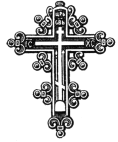 МОСКОВСКИЙ ПАТРИАРХАТЕНИСЕЙСКАЯ ЕПАРХИЯЧАСТНОЕ ОБЩЕОБРАЗОВАТЕЛЬНОЕ УЧРЕЖДЕНИЕ	“ЕНИСЕЙСКАЯ ПРАВОСЛАВНАЯ  ГИМНАЗИЯ”	тел./факс (39 195) 2-50-63, 2-20-13                  663180 ул. Кирова, .Енисейск, Красноярский край                      Сайт: http://www.eppg.clan.su                                E-mail: eppg@mail.ruИНН  2447002241;       КПП 244701001;        ОКПО 21903338;           ОГРН 1022401274532МОСКОВСКИЙ ПАТРИАРХАТЕНИСЕЙСКАЯ ЕПАРХИЯЧАСТНОЕ ОБЩЕОБРАЗОВАТЕЛЬНОЕ УЧРЕЖДЕНИЕ	“ЕНИСЕЙСКАЯ ПРАВОСЛАВНАЯ  ГИМНАЗИЯ”	тел./факс (39 195) 2-50-63, 2-20-13                  663180 ул. Кирова, .Енисейск, Красноярский край                      Сайт: http://www.eppg.clan.su                                E-mail: eppg@mail.ruИНН  2447002241;       КПП 244701001;        ОКПО 21903338;           ОГРН 1022401274532МОСКОВСКИЙ ПАТРИАРХАТЕНИСЕЙСКАЯ ЕПАРХИЯЧАСТНОЕ ОБЩЕОБРАЗОВАТЕЛЬНОЕ УЧРЕЖДЕНИЕ	“ЕНИСЕЙСКАЯ ПРАВОСЛАВНАЯ  ГИМНАЗИЯ”	тел./факс (39 195) 2-50-63, 2-20-13                  663180 ул. Кирова, .Енисейск, Красноярский край                      Сайт: http://www.eppg.clan.su                                E-mail: eppg@mail.ruИНН  2447002241;       КПП 244701001;        ОКПО 21903338;           ОГРН 1022401274532МОСКОВСКИЙ ПАТРИАРХАТЕНИСЕЙСКАЯ ЕПАРХИЯЧАСТНОЕ ОБЩЕОБРАЗОВАТЕЛЬНОЕ УЧРЕЖДЕНИЕ	“ЕНИСЕЙСКАЯ ПРАВОСЛАВНАЯ  ГИМНАЗИЯ”	тел./факс (39 195) 2-50-63, 2-20-13                  663180 ул. Кирова, .Енисейск, Красноярский край                      Сайт: http://www.eppg.clan.su                                E-mail: eppg@mail.ruИНН  2447002241;       КПП 244701001;        ОКПО 21903338;           ОГРН 1022401274532МОСКОВСКИЙ ПАТРИАРХАТЕНИСЕЙСКАЯ ЕПАРХИЯЧАСТНОЕ ОБЩЕОБРАЗОВАТЕЛЬНОЕ УЧРЕЖДЕНИЕ	“ЕНИСЕЙСКАЯ ПРАВОСЛАВНАЯ  ГИМНАЗИЯ”	тел./факс (39 195) 2-50-63, 2-20-13                  663180 ул. Кирова, .Енисейск, Красноярский край                      Сайт: http://www.eppg.clan.su                                E-mail: eppg@mail.ruИНН  2447002241;       КПП 244701001;        ОКПО 21903338;           ОГРН 1022401274532СОГЛАСОВАНОМО учителей нач.классовПротокол № ____от ____2015г.Председатель МО______Н.И.ХрамцоваСОГЛАСОВАНОЗам.директора по УВРЕлфимова Т.В.________________2015г.УТВЕРЖДАЮдиректор ЧОУ ЕПГСычевник Т.Б.Приказ № ___от __________2015г.№Содержание программного материалаКол-во часовКонструирование, моделиро-ваниеРабота с бумагой, картоном, фольгойРабота с пластичными материаламиРабота с тканью,нитками, пряжейПроектРабота на компью-тере1Информационная мастерская332Мастерская скульптора6153Мастерская рукодельницы8624Мастерская инженеров- конструкторов, строителей, декораторов1145115Мастерская кукольника66Итого:Итого:344651333№Тема раздела, урока.Коли- чество часовДата планДата  фактПланируемые результаты.Планируемые результаты.Планируемые результаты.Формы контроля.Образователь-ный продукт.№Тема раздела, урока.Коли- чество часовДата планДата  фактПредметныеМетапредметныеЛичностныеФормы контроля.Образователь-ный продукт.Информационная мастерская  (3 ч.)Информационная мастерская  (3 ч.)Информационная мастерская  (3 ч.)Информационная мастерская  (3 ч.)Информационная мастерская  (3 ч.)Информационная мастерская  (3 ч.)Информационная мастерская  (3 ч.)Информационная мастерская  (3 ч.)Информационная мастерская  (3 ч.)Информационная мастерская  (3 ч.)1Вспомним и обсудим1повторить изученный во втором классе материал;дать общее представление о процессе творческой деятельности человека (замысел образа, подбор материалов, реализация); сравнить творческие процессы в видах деятельности разных мастеров; вспомнить и применить знания и умения о технологиях обработки природных материалов.Самостоятельно:анализировать образцы изделий с опорой на памятку;организовывать рабочее место в зависимости от конструктивных особенностей изделия;планировать практическую работу и работать по составленному плану;отбирать необходимые материалы для изделий, обосновывать свой выбор;обобщать (называть) то новое, что освоено; оценивать результаты своей работы и работы одноклассников.С помощью учителя:наблюдать и сравнивать этапы творческих процессов;открывать новые знания и умения;решать конструкторско-технологические задачи через наблюдение и рассуждение;сравнивать и находить общее и различное в этапах творческих процессов, делать вывод об общности этапов творческих процессов;корректировать при необходимости конструкцию изделия, технологию его изготовления;искать дополнительную информацию в книгах, энциклопедиях, журналах, интернете;знакомиться с профессиями, уважительно относится к труду мастеров.поддерживать мотивацию учеников к творческой деятельности в сфере техники и технологий;поддерживать и стимулировать высокий уровень самооценки и самоуважения учащихся к своим знаниям и умениям в рамках учебного предмета «Технология»;помогать ученикам в формировании целостного взгляда на мир во всем разнообразии культур и традиций творческой деятельности мастеров.Беседа Кластер 2Знакомимся с компьютером1показать место и роль человека в мире компьютеров;дать общее представление о компьютере как техническом устройстве, его составляющих частях и их назначении;показать логику появления компьютера, изучить устройство, выполняющее отдельные виды работ, совмещенные в компьютере;дать общее представление о месте и роли человека в мире компьютеров..Самостоятельно:соотносить изделия по их функциям;анализировать образцы изделий с опорой на памятку;организовывать рабочее место в зависимости о конструктивных особенностей изделия;планировать практическую работу и работать по собственному плану;отбирать необходимые материалы для изделий, обосновывать свой выбор;обобщать то новое, что освоено;оценивать результаты своей работы и работы одноклассников.С помощью учителя:отделять известное от неизвестного;открывать новые знания и умения через наблюдения и рассуждения, пробные упражнения;учиться работать с информацией на CD/DVD, флешкартах;искать дополнительную информацию в книгах, энциклопедиях, журналах, интернете;знакомиться с профессиями, уважительно относиться к труду мастеров;осваивать умение обсуждать и оценивать свои знания, искать ответы в учебниках и других источниках информации.поддерживать мотивацию и интерес учеников к рациональному использованию возможностей компьютера в учебе и во внеурочное время;поддерживать и стимулировать высокий уровень самооценки и самоуважения учащихся к своим знаниям и умениям в рамках учебного предмета «Технология».Работа на компьютере Кроссворд 3Компьютер – твой помощник1дать общее представление о компьютере как техническом устройстве, сочетающем ранее изобретенных технических устройств;дать общее представление о способах хранения информации в разные временные периоды развития человечества;познакомить с видами информаций, которые могут быть записаны на дисках, и ее объемом, с другими накопителями информации;научить правильно пользоваться внешними электронными носителями, учить соблюдать правила работы на компьютере.Самостоятельно:соотносить изделия по их функциям;анализировать образцы изделий с опорой на памятку;организовывать рабочее место в зависимости о конструктивных особенностей изделия;планировать практическую работу и работать по собственному плану;отбирать необходимые материалы для изделий, обосновывать свой выбор;обобщать то новое, что освоено;оценивать результаты своей работы и работы одноклассников.С помощью учителя:отделять известное от неизвестного;открывать новые знания и умения через наблюдения и рассуждения, пробные упражнения;учиться работать с информацией на CD/DVD, флешкартах;искать дополнительную информацию в книгах, энциклопедиях, журналах, интернете;знакомиться с профессиями, уважительно относиться к труду мастеров;осваивать умение обсуждать и оценивать свои знания, искать ответы в учебниках и других источниках информации.поддерживать мотивацию и интерес учеников к рациональному использованию возможностей компьютера в учебе и во внеурочное время;поддерживать и стимулировать высокий уровень самооценки и самоуважения учащихся к своим знаниям и умениям в рамках учебного предмета «Технология».Работа на компьютереКластер Мастерская скульптора (6 ч.)Мастерская скульптора (6 ч.)Мастерская скульптора (6 ч.)Мастерская скульптора (6 ч.)Мастерская скульптора (6 ч.)Мастерская скульптора (6 ч.)Мастерская скульптора (6 ч.)Мастерская скульптора (6 ч.)Мастерская скульптора (6 ч.)Мастерская скульптора (6 ч.)4Как работает скульптор?1познакомить с понятиями «скульптура», «скульптор»;дать общее представление о материалах, инструментах скульптора, приемах его работы;дать общее представление о сюжетах скульптур разных времен и народов;обсудить истоки вдохновения и сюжетов скульптур разных мастеров.Самостоятельно:анализировать образцы изделий с опорой на памятку;организовывать рабочее место в зависимости от конструктивных особенностей изделия;планировать практическую работу и работать по собственному плану;отбирать необходимые материалы для изделий, обосновывать свой выбор;обобщать то новое, что освоено;оценивать результаты своей работы и работы одноклассников.С помощью учителя:наблюдать и сравнивать различные рельефы, скульптуры по сюжетам, назначению, материалам, технологии изготовления изделий из одинаковых материалов;отделять известное от неизвестного;открывать новые знания и умения, решать конструкторско-технологические задачи через наблюдения и рассуждения, пробные упражнения;изготавливать изделия с опорой на рисунки, инструкции, схемы;проверять изделия в действии, корректировать конструкцию и технологию изготовления;искать информацию в приложении учебника, книгах, энциклопедиях, журналах, интернете;знакомиться с профессиями, уважительно относиться к труду мастеров.знакомить с профессиями, поощрять у учащихся уважительное отношение к труду мастеров;поддерживать мотивацию и интерес учеников к декоративно-прикладным видам творчества;поддерживать и стимулировать высокий уровень самооценки и самоуважения учащихся к своим знаниям и умениям в рамках учебного предмета «Технология»Творческая работаИзделие: скульптура5Скульптуры разных времен и народов1познакомить с понятиями «скульптура», «скульптор»;дать общее представление о материалах, инструментах скульптора, приемах его работы;дать общее представление о сюжетах скульптур разных времен и народов;обсудить истоки вдохновения и сюжетов скульптур разных мастеров.Самостоятельно:анализировать образцы изделий с опорой на памятку;организовывать рабочее место в зависимости от конструктивных особенностей изделия;планировать практическую работу и работать по собственному плану;отбирать необходимые материалы для изделий, обосновывать свой выбор;обобщать то новое, что освоено;оценивать результаты своей работы и работы одноклассников.С помощью учителя:наблюдать и сравнивать различные рельефы, скульптуры по сюжетам, назначению, материалам, технологии изготовления изделий из одинаковых материалов;отделять известное от неизвестного;открывать новые знания и умения, решать конструкторско-технологические задачи через наблюдения и рассуждения, пробные упражнения;изготавливать изделия с опорой на рисунки, инструкции, схемы;проверять изделия в действии, корректировать конструкцию и технологию изготовления;искать информацию в приложении учебника, книгах, энциклопедиях, журналах, интернете;знакомиться с профессиями, уважительно относиться к труду мастеров.знакомить с профессиями, поощрять у учащихся уважительное отношение к труду мастеров;поддерживать мотивацию и интерес учеников к декоративно-прикладным видам творчества;поддерживать и стимулировать высокий уровень самооценки и самоуважения учащихся к своим знаниям и умениям в рамках учебного предмета «Технология»Творческая работаИзделие: скульптура6Статуэтки1знакомство с понятием «статуэтка»;сюжеты статуэток, назначение, материалы, из которых они изготовлены;средства художественной выразительности, которые использует скульптор;мелкая скульптура России, художественные промыслы;отображение жизни народа в сюжетах статуэток.Самостоятельно:анализировать образцы изделий с опорой на памятку;организовывать рабочее место в зависимости от конструктивных особенностей изделия;планировать практическую работу и работать по собственному плану;отбирать необходимые материалы для изделий, обосновывать свой выбор;обобщать то новое, что освоено;оценивать результаты своей работы и работы одноклассников.С помощью учителя:наблюдать и сравнивать различные рельефы, скульптуры по сюжетам, назначению, материалам, технологии изготовления изделий из одинаковых материалов;отделять известное от неизвестного;открывать новые знания и умения, решать конструкторско-технологические задачи через наблюдения и рассуждения, пробные упражнения;изготавливать изделия с опорой на рисунки, инструкции, схемы;проверять изделия в действии, корректировать конструкцию и технологию изготовления;искать информацию в приложении учебника, книгах, энциклопедиях, журналах, интернете;знакомиться с профессиями, уважительно относиться к труду мастеров.знакомить с профессиями, поощрять у учащихся уважительное отношение к труду мастеров;поддерживать мотивацию и интерес учеников к декоративно-прикладным видам творчества;поддерживать и стимулировать высокий уровень самооценки и самоуважения учащихся к своим знаниям и умениям в рамках учебного предмета «Технология»Творческая работа7Рельеф и его виды. Как придать поверхности фактуру и объём?1познакомить с понятиями «рельеф» и «фактура», с видами рельефов;дать общее представление о способах и приёмах, получения рельефных изображений;научить изготавливать простейшие рельефные изображения с помощью приёмов лепки и различных приспособлений;дать общее представление о сюжетах рельефных изображений и их использовании в архитектуре и декоре у разных народов и в разные эпохи.Самостоятельно:анализировать образцы изделий с опорой на памятку;организовывать рабочее место в зависимости от конструктивных особенностей изделия;планировать практическую работу и работать по собственному плану;отбирать необходимые материалы для изделий, обосновывать свой выбор;обобщать то новое, что освоено;оценивать результаты своей работы и работы одноклассников.С помощью учителя:наблюдать и сравнивать различные рельефы, скульптуры по сюжетам, назначению, материалам, технологии изготовления изделий из одинаковых материалов;отделять известное от неизвестного;открывать новые знания и умения, решать конструкторско-технологические задачи через наблюдения и рассуждения, пробные упражнения;изготавливать изделия с опорой на рисунки, инструкции, схемы;проверять изделия в действии, корректировать конструкцию и технологию изготовления;искать информацию в приложении учебника, книгах, энциклопедиях, журналах, интернете;знакомиться с профессиями, уважительно относиться к труду мастеров.знакомить с профессиями, поощрять у учащихся уважительное отношение к труду мастеров;поддерживать мотивацию и интерес учеников к декоративно-прикладным видам творчества;поддерживать и стимулировать высокий уровень самооценки и самоуважения учащихся к своим знаниям и умениям в рамках учебного предмета «Технология»Творческая работаИзделие: статуэтка8Рельеф и его виды. Как придать поверхности фактуру и объём?1познакомить с понятиями «рельеф» и «фактура», с видами рельефов;дать общее представление о способах и приёмах, получения рельефных изображений;научить изготавливать простейшие рельефные изображения с помощью приёмов лепки и различных приспособлений;дать общее представление о сюжетах рельефных изображений и их использовании в архитектуре и декоре у разных народов и в разные эпохи.Самостоятельно:анализировать образцы изделий с опорой на памятку;организовывать рабочее место в зависимости от конструктивных особенностей изделия;планировать практическую работу и работать по собственному плану;отбирать необходимые материалы для изделий, обосновывать свой выбор;обобщать то новое, что освоено;оценивать результаты своей работы и работы одноклассников.С помощью учителя:наблюдать и сравнивать различные рельефы, скульптуры по сюжетам, назначению, материалам, технологии изготовления изделий из одинаковых материалов;отделять известное от неизвестного;открывать новые знания и умения, решать конструкторско-технологические задачи через наблюдения и рассуждения, пробные упражнения;изготавливать изделия с опорой на рисунки, инструкции, схемы;проверять изделия в действии, корректировать конструкцию и технологию изготовления;искать информацию в приложении учебника, книгах, энциклопедиях, журналах, интернете;знакомиться с профессиями, уважительно относиться к труду мастеров.знакомить с профессиями, поощрять у учащихся уважительное отношение к труду мастеров;поддерживать мотивацию и интерес учеников к декоративно-прикладным видам творчества;поддерживать и стимулировать высокий уровень самооценки и самоуважения учащихся к своим знаниям и умениям в рамках учебного предмета «Технология»Творческая работаРельефное изображение9Конструируем из фольги1познакомить с фольгой как материалом для изготовления изделий, со свойствами фольги;осваивать приёмы формообразования фольги;учить изготавливать изделия из фольги с использованием изученных приёмов её обработки.Самостоятельно:анализировать образцы изделий с опорой на памятку;организовывать рабочее место в зависимости от конструктивных особенностей изделий;отбирать необходимые материалы для изделий, обосновывать свой выбор;обобщать то новое, что освоено;планировать практическую работу и работать по составленному плану;отбирать необходимые материалы для изделия;оценивать свои результаты и результаты одноклассников.С помощью учителя:исследовать свойства фольги, сравнивать способы обработки фольги с другими изученными материалами;отделять известное от неизвестного; открывать новые знания и умения, решать конструкторско-технологические задачи через исследование, пробные упражнения;изготавливать изделия по технологической карте;проверять изделия в действии;корректировать конструкцию и технологию изготовления;искать информацию в приложении учебниках, книгах, энциклопедиях, интернете;осваивать умение обсуждать и оценивать свои знания, искать ответы в учебниках и других источниках информации. поддерживать  мотивацию и интерес учеников к декоративно-прикладным видам творчества;поддерживать и стимулировать высокий уровень самооценки и самоуважения учащихся к своим знаниям и умениям в рамках учебного предмета «Технология»Творческая работаИзделие из фольгиМастерская рукодельницы (8 ч.)Мастерская рукодельницы (8 ч.)Мастерская рукодельницы (8 ч.)Мастерская рукодельницы (8 ч.)Мастерская рукодельницы (8 ч.)Мастерская рукодельницы (8 ч.)Мастерская рукодельницы (8 ч.)Мастерская рукодельницы (8 ч.)Мастерская рукодельницы (8 ч.)Мастерская рукодельницы (8 ч.)10Вышивка и вышивание1познакомить с вышиванием как с древним видом рукоделия, видами вышивок, традиционными вышивками разных регионах России.;познакомить с использованием вышивок в современной одежде, работы вышивальщиц в старые времена и сегодня;  освоить два приёма закрепления нитки на ткани в начале и в конце работе, обсудить области их применений;научить вышивать болгарским крестом-вариантом строчки косого стежка;закреплять умение изготавливать и размечать швейные детали по лекалу. Самостоятельно:анализировать образцы изделий с опорой на памятку;организовать рабочие место в зависимости от конструктивных особенностей изделия;наблюдать и сравнивать разные вышивки, строчку косого стежка и её вариант “Болгарский крест”;планировать практическую работу и работать по составленному плану;отбирать необходимые материалы для изделий, обосновывать свой выбор;обобщать то новое, что освоено;оценивать результат своей работы и работы одноклассников; изготавливать изделия с опорой на рисунки, схемы;   С помощью учителя:наблюдать и сравнивать приёмы выполнения строчки “Болгарский крест”, “крестик” и строчки косого стежка, приёмы выполнения строчки петельного стежка и её вариантов; назначение изученных строчек; Способы пришивания разных видов пуговиц;отделять известное от неизвестного;открывать новые знания и умения, решать конструкторско-технологические задачи через пробные упражнения;искать информацию в приложении учебника, книгах, энциклопедиях  журналов, интернете.поддерживать мотивацию и интересы учеников к декоративно-прикладным видам творчествам;знакомить с культурным наследием своего края, учить уважительно относиться к труду мастеров;поддерживать и стимулировать высокий уровень самооценки и самоуважении учащихся к своим знаниям и умениям в рамках учебного предмета “Технология”.Творческая работаИзделие с вышивкой 11Строчка петельного стежка1познакомить со строчкой петельного стежка и приемами ее выполнения;вариантами строчки петельного стежка;учить узнавать ранее изученные виды строчек в изделиях;обсудить и определить назначения ручных строчек в изделиях: отделка, соединение деталей;учить самостоятельно выстраивать технологию изделия сложного швейного изделия;закреплять умение изготавливать и размечать швейные детали по лекалу.Самостоятельно:анализировать образцы изделий с опорой на памятку;организовать рабочие место в зависимости от конструктивных особенностей изделия;наблюдать и сравнивать разные вышивки, строчку косого стежка и её вариант “Болгарский крест”;планировать практическую работу и работать по составленному плану;отбирать необходимые материалы для изделий, обосновывать свой выбор;обобщать то новое, что освоено;оценивать результат своей работы и работы одноклассников; изготавливать изделия с опорой на рисунки, схемы;   С помощью учителя:наблюдать и сравнивать приёмы выполнения строчки “Болгарский крест”, “крестик” и строчки косого стежка, приёмы выполнения строчки петельного стежка и её вариантов; назначение изученных строчек; Способы пришивания разных видов пуговиц;отделять известное от неизвестного;открывать новые знания и умения, решать конструкторско-технологические задачи через пробные упражнения;искать информацию в приложении учебника, книгах, энциклопедиях  журналов, интернете.поддерживать мотивацию и интересы учеников к декоративно-прикладным видам творчествам;знакомить с культурным наследием своего края, учить уважительно относиться к труду мастеров;поддерживать и стимулировать высокий уровень самооценки и самоуважении учащихся к своим знаниям и умениям в рамках учебного предмета “Технология”.Творческая работаИзделие с использованием строчки петельного шва12Пришивание пуговиц1познакомить с историей пуговиц, назначением пуговиц, видами пуговиц и других застежек;способы и приемы пришивания пуговиц с дырочками;учить самостоятельно выстраивать технологию изготовления сложного швейного изделия.Самостоятельно:анализировать образцы изделий с опорой на памятку;организовать рабочие место в зависимости от конструктивных особенностей изделия;наблюдать и сравнивать разные вышивки, строчку косого стежка и её вариант “Болгарский крест”;планировать практическую работу и работать по составленному плану;отбирать необходимые материалы для изделий, обосновывать свой выбор;обобщать то новое, что освоено;оценивать результат своей работы и работы одноклассников; изготавливать изделия с опорой на рисунки, схемы;   С помощью учителя:наблюдать и сравнивать приёмы выполнения строчки “Болгарский крест”, “крестик” и строчки косого стежка, приёмы выполнения строчки петельного стежка и её вариантов; назначение изученных строчек; Способы пришивания разных видов пуговиц;отделять известное от неизвестного;открывать новые знания и умения, решать конструкторско-технологические задачи через пробные упражнения;искать информацию в приложении учебника, книгах, энциклопедиях  журналов, интернете.Творческая работаИзделие с пуговицами13Наши проекты. Подарок малышам «Волшебное дерево»1осваивать изготовление изделия сложной конструкции в группах по 4-6 человек;учить использовать ранее полученные знания и умения по шитью, вышиванию и пришиванию пуговиц при выполнении изделия сложной конструкции;учить выстраивать технологию изготовления комбинированного изделия.Самостоятельно:использовать полученные знания и умения в схожих ситуациях;анализировать образцы изделий с опорой на памятку;организовывать рабочее место в зависимости от конструктивных особенностей изделия;планировать практическую работу и работать по составленному плану;отбирать необходимые материалы для изделий, обосновывать свой выбор;обобщать то новое, что освоено;выполнять свою часть работы, договариваться, помогать друг другу в совместной работе;оценивать результаты своей работы и работы одноклассников.С помощью учителя:наблюдать и обсуждать конструктивные особенности изделия сложной составной конструкции, делать выводы о наблюдаемых явлениях;подбирать технологию изготовления сложной конструкции;распределять работу и роли в группе, работать в группе, исполнять роли;изготавливать изделия с опорой на рисунки, инструкции, схемы;проверять изделия в действии, корректировать конструкцию и технологию изготовления;искать информацию в приложении учебника, книгах, энциклопедиях  журналов, интернете.  поощрять и стимулировать взаимопомощь во время коллективной работы, умение  быть благодарным;учить работать дружно, без конфликтов, учить мирно разрешать возникающие конфликтные ситуации;поддерживать и стимулировать высокий уровень самооценки и самоуважения учащихся к своим знаниям и умениям в рамках учебного предмета «Технология».Творческая работаПроект 14История швейной машины1познакомить с профессиями, связанными с изготовлением швейных изделий;дать общее представление о назначении швейной машины, бытовых и промышленных швейных машинах различного назначения;познакомить с эластичными видами тканей, с  его механическими и технологическими свойствами, с формообразованием деталей из трикотажа способом набивки с последующей утяжкой и стяжкой на проволочный каркас;учить подбирать ручные строчки к изготавливаемому изделию.Самостоятельно:анализировать образцы изделия с опорой на памятку;организовывать рабочее место в зависимости от конструктивных особенностей изделия;наблюдать и сравнивать свойства тонкого синтетического трикотажа и ткани;соотносить изделие с лекалами его деталей;отбирать необходимые материалы для изделий, обосновывать свой выбор;обобщать то новое, что освоено;оценивать результат своей работы и работы одноклассников.С помощью учителя:наблюдать и сравнивать конструктивные особенности и технологии изготовления изделий из одинаковых материалов;обсуждать последовательность изготовления изделия из трикотажа;отделять известное о неизвестного;открывать новые знания и умения, решать конструкторско-технологические задачи через обсуждения и рассуждения;планировать практическую работу и работать по составленному плану;изготавливать изделие с опорой на рисунки и схему;проверять изделие в действии, корректировать конструкцию и технологию изготовления;искать информацию в приложении учебника, книгах, энциклопедиях  журналов, интернете;осваивать умения обсуждать и оценивать свои знания, искать ответы в учебнике, в других источниках информации.знакомить с профессиями, поощрять у учащихся уважительное отношение к труду мастеров;поддерживать и стимулировать высокий уровень самооценки и самоуважения учащихся к своим знаниям и умениям в рамках учебного предмета «Технология»;поощрять и стимулировать интерес к технике.Беседа Кластер 15Секреты швейной машины1дать общее представление о придаточных механизмах, видах передач на примере знакомых детям технических устройств;расширять знания о физических и технологических свойствах эластичных тканей, трикотажа. Самостоятельно:анализировать образцы изделия с опорой на памятку;организовывать рабочее место в зависимости от конструктивных особенностей изделия;наблюдать и сравнивать свойства тонкого синтетического трикотажа и ткани;соотносить изделие с лекалами его деталей;отбирать необходимые материалы для изделий, обосновывать свой выбор;обобщать то новое, что освоено;оценивать результат своей работы и работы одноклассников.С помощью учителя:наблюдать и сравнивать конструктивные особенности и технологии изготовления изделий из одинаковых материалов;обсуждать последовательность изготовления изделия из трикотажа;отделять известное о неизвестного;открывать новые знания и умения, решать конструкторско-технологические задачи через обсуждения и рассуждения;планировать практическую работу и работать по составленному плану;изготавливать изделие с опорой на рисунки и схему;проверять изделие в действии, корректировать конструкцию и технологию изготовления;искать информацию в приложении учебника, книгах, энциклопедиях  журналов, интернете;осваивать умения обсуждать и оценивать свои знания, искать ответы в учебнике, в других источниках информации.знакомить с профессиями, поощрять у учащихся уважительное отношение к труду мастеров;поддерживать и стимулировать высокий уровень самооценки и самоуважения учащихся к своим знаниям и умениям в рамках учебного предмета «Технология»;поощрять и стимулировать интерес к технике.Беседа Викторина 16Футляры1дать общее представление о разнообразных видах футляров, их назначении, конструкциях; требованиях к конструкции и материалам, из которых изготавливаются футляры;совершенствовать умение подбирать материал в зависимости от назначения изделия, изготавливать детали кроя по лекалу, обосновывать выбор ручной строчки для сшивания деталей, пришивать бусину.Самостоятельно:анализировать образцы изделия с опорой на памятку;организовывать рабочее место в зависимости от конструктивных особенностей изделия;наблюдать и сравнивать свойства тонкого синтетического трикотажа и ткани;соотносить изделие с лекалами его деталей;отбирать необходимые материалы для изделий, обосновывать свой выбор;обобщать то новое, что освоено;оценивать результат своей работы и работы одноклассников.С помощью учителя:наблюдать и сравнивать конструктивные особенности и технологии изготовления изделий из одинаковых материалов;обсуждать последовательность изготовления изделия из трикотажа;отделять известное о неизвестного;открывать новые знания и умения, решать конструкторско-технологические задачи через обсуждения и рассуждения;планировать практическую работу и работать по составленному плану;изготавливать изделие с опорой на рисунки и схему;проверять изделие в действии, корректировать конструкцию и технологию изготовления;искать информацию в приложении учебника, книгах, энциклопедиях  журналов, интернете;осваивать умения обсуждать и оценивать свои знания, искать ответы в учебнике, в других источниках информации.знакомить с профессиями, поощрять у учащихся уважительное отношение к труду мастеров;поддерживать и стимулировать высокий уровень самооценки и самоуважения учащихся к своим знаниям и умениям в рамках учебного предмета «Технология»;поощрять и стимулировать интерес к технике.Творческая работаИзделие: футляр17Наши проекты. Подвеска1учить подбирать размеры изготавливаемых изделий в зависимости от места их использования;совершенствовать умение подбирать материалы и инструменты предложенного изделия, обосновывать свой выбор;учить выстраивать технологию изготовления сложного комбинированного изделия;развитие творческих конструкторско-технологических способностей.Самостоятельно:анализировать образцы изделия с опорой на памятку;организовывать рабочее место в зависимости от конструктивных особенностей изделия;планировать практическую работу и работать по составленному плану;отбирать необходимые материалы для изделий, обосновывать свой выбор;обобщать то новое, что освоено;оценивать результат своей работы и работы одноклассников;договариваться, помогать друг другу в совместной работе.С помощью учителя:наблюдать и обсуждать конструктивные особенности изделия сложной составной конструкции, делать выводы о наблюдаемых явлениях;подбирать технологию изготовления сложной конструкции;планировать практическую работу и работать по составленному плану;распределять работу и роли в группе, работать в группе, исполнять социальные роли;изготавливать изделие с опорой на рисунки и схему;проверять изделие в действии, корректировать конструкцию и технологию изготовления;искать информацию в приложении учебника, книгах, энциклопедиях  журналов, интернете;использовать полученные знания и умения в схожих ситуациях.поощрять и стимулировать взаимопомощь во время коллективной работы, умение  быть благодарным;учить работать дружно, без конфликтов, учить мирно разрешать возникающие конфликтные ситуации;поддерживать и стимулировать высокий уровень самооценки и самоуважения учащихся к своим знаниям и умениям в рамках учебного предмета «Технология».Творческая работаПроект Мастерская инженеров- конструкторов, строителей, декораторов (11 ч.)Мастерская инженеров- конструкторов, строителей, декораторов (11 ч.)Мастерская инженеров- конструкторов, строителей, декораторов (11 ч.)Мастерская инженеров- конструкторов, строителей, декораторов (11 ч.)Мастерская инженеров- конструкторов, строителей, декораторов (11 ч.)Мастерская инженеров- конструкторов, строителей, декораторов (11 ч.)Мастерская инженеров- конструкторов, строителей, декораторов (11 ч.)Мастерская инженеров- конструкторов, строителей, декораторов (11 ч.)Мастерская инженеров- конструкторов, строителей, декораторов (11 ч.)Мастерская инженеров- конструкторов, строителей, декораторов (11 ч.)18Строительство и украшение дома1 дать общее представление о разнообразии строений и их назначении;дать общее представление о требованиях к конструкции и материалам строений в зависимости от их функционального назначения, о строительных материалах прошлого и современности, о декоре сооружений;освоение технологии обработки гофрокартона;использование цвета и фактуры гофрокартона для имитации конструктивных и декоративных элементов сооружений.Самостоятельно:анализировать образцы изделия с опорой на памятку;организовывать рабочее место  для работы с бумагой, гофрокартоном, обосновывать свой выбор предметов;планировать практическую работу и работать по составленному плану;отбирать необходимые материалы для изделий, обосновывать свой выбор;изготавливать изделие с опорой на рисунки и схему;обобщать то новое, что освоено;оценивать результат своей работы и работы одноклассников.С помощью учителя:исследовать свойства гофрокартона;наблюдать и обсуждать конструктивные особенности, материалы и технологию изготовления изделия;отделять известное о неизвестного;открывать новые знания и умения, решать конструкторско-технологические задачи через пробные упражнения;искать информацию в приложении учебника, книгах, энциклопедиях  журналов, интернете.знакомить с культурой народов разных стран, наследием своего края, учить уважительно относится к труду мастеров; поддерживать и стимулировать высокий уровень самооценки и самоуважения учащихся к своим знаниям и умениям в рамках учебного предмета «Технология».Творческая работаИзделие: дом19Объём и объёмные формы. Развёртка1познакомить учащихся с разнообразием форм объемных упаковок, с чертежами разверток;учить читать развертки прямоугольной призмы, соотносить детали и обозначения на чертеже, размечать развертки по их чертежам, собирать призму из разверток;совершенствовать умения узнавать и называть изученные линии чертежа, подбирать материалы и инструменты для выполнения предложенного изделия, обосновывать свой выбор;использовать ранее освоенные способы разметки и соединений деталей;развивать воображения, пространственные представления.Самостоятельно:использовать полученные знания и умения в схожих ситуациях;организовывать рабочее место в зависимости от конструктивных особенностей изделия;отбирать необходимые материалы для изделий, обосновывать свой выбор;декорировать объемные геометрические формы известными способами, обобщать то новое, что освоено;оценивать результат своей работы и работы одноклассников.обсуждать и оценивать результаты своего труда и труда одноклассников;договариваться, помогать друг другу в совместной работе.С помощью учителя:наблюдать и сравнивать плоские и объемные геометрические фигуры, конструктивные особенности объемных геометрических фигур и деталей изделий, размеры коробок и их крышек, конструктивные особенности узлов макета машины;анализировать образцы изделия с опорой на памятку;отделять известное о неизвестного;открывать новые знания и умения, решать конструкторско-технологические задачи через пробные упражнения;находить и соотносить пары-развертки и их чертежи;упражняться  в чтении чертежей разверток;обсуждать последовательность построения разверток;планировать практическую работу и работать по составленному плану;изготавливать изделие по чертежам, рисункам и схемам;проверять изделие в действии, корректировать конструкцию и технологию изготовления;искать информацию в приложении учебника, книгах, энциклопедиях  журналов, интернете.стимулировать интерес к практической геометрии, декоративно-прикладным видам творчества;поощрять проявление внимания к другим, стремление делать подарки и совершать нравственные поступки;поддерживать и стимулировать высокий уровень самооценки и самоуважения учащихся к своим знаниям и умениям в рамках учебного предмета «Технология».Творческая работаРазвертка призмы по чертежу20Подарочные упаковки1учить соотносить коробку с ее разверткой, узнавать коробку по ее развертке, использовать известные знания и умения в новых ситуациях  - оформление подарочных  коробок;совершенствовать умение подбирать материалы и инструменты для выполнения предложенного изделия, обосновывать свой выбор, использовать ранее освоенные способы разметки и соединения деталей;развивать воображение, пространственные представления.Самостоятельно:использовать полученные знания и умения в схожих ситуациях;организовывать рабочее место в зависимости от конструктивных особенностей изделия;отбирать необходимые материалы для изделий, обосновывать свой выбор;декорировать объемные геометрические формы известными способами, обобщать то новое, что освоено;оценивать результат своей работы и работы одноклассников.обсуждать и оценивать результаты своего труда и труда одноклассников;договариваться, помогать друг другу в совместной работе.С помощью учителя:наблюдать и сравнивать плоские и объемные геометрические фигуры, конструктивные особенности объемных геометрических фигур и деталей изделий, размеры коробок и их крышек, конструктивные особенности узлов макета машины;анализировать образцы изделия с опорой на памятку;отделять известное о неизвестного;открывать новые знания и умения, решать конструкторско-технологические задачи через пробные упражнения;находить и соотносить пары-развертки и их чертежи;упражняться  в чтении чертежей разверток;обсуждать последовательность построения разверток;планировать практическую работу и работать по составленному плану;изготавливать изделие по чертежам, рисункам и схемам;проверять изделие в действии, корректировать конструкцию и технологию изготовления;искать информацию в приложении учебника, книгах, энциклопедиях  журналов, интернете.стимулировать интерес к практической геометрии, декоративно-прикладным видам творчества;поощрять проявление внимания к другим, стремление делать подарки и совершать нравственные поступки;поддерживать и стимулировать высокий уровень самооценки и самоуважения учащихся к своим знаниям и умениям в рамках учебного предмета «Технология».Творческая работаИзделие: упаковка21Декорирование (украшение) готовых форм1дать общее представление декора в изделиях;освоить приемы оклеивания коробки и ее крышки тканью;учить использовать ранее изученные способы отделки, художественные приемы и техники для декорирования подарочных коробок.Самостоятельно:использовать полученные знания и умения в схожих ситуациях;организовывать рабочее место в зависимости от конструктивных особенностей изделия;отбирать необходимые материалы для изделий, обосновывать свой выбор;декорировать объемные геометрические формы известными способами, обобщать то новое, что освоено;оценивать результат своей работы и работы одноклассников.обсуждать и оценивать результаты своего труда и труда одноклассников;договариваться, помогать друг другу в совместной работе.С помощью учителя:наблюдать и сравнивать плоские и объемные геометрические фигуры, конструктивные особенности объемных геометрических фигур и деталей изделий, размеры коробок и их крышек, конструктивные особенности узлов макета машины;анализировать образцы изделия с опорой на памятку;отделять известное о неизвестного;открывать новые знания и умения, решать конструкторско-технологические задачи через пробные упражнения;находить и соотносить пары-развертки и их чертежи;упражняться  в чтении чертежей разверток;обсуждать последовательность построения разверток;планировать практическую работу и работать по составленному плану;изготавливать изделие по чертежам, рисункам и схемам;проверять изделие в действии, корректировать конструкцию и технологию изготовления;искать информацию в приложении учебника, книгах, энциклопедиях  журналов, интернете.стимулировать интерес к практической геометрии, декоративно-прикладным видам творчества;поощрять проявление внимания к другим, стремление делать подарки и совершать нравственные поступки;поддерживать и стимулировать высокий уровень самооценки и самоуважения учащихся к своим знаниям и умениям в рамках учебного предмета «Технология».Творческая работаИзделие: упаковка22Конструирование из сложных развёрток 1дать общее представление о понятиях  «модель», «машина»;учить читать сложные чертежи;совершенствовать умение соотносить детали изделия с их развертками, узнавать коробку по ее развертке, выполнять разметку деталей по чертежам;учить изготавливать подвижные узлы модели машины, собирать сложные узлы;совершенствовать умение подбирать материалы и инструменты для выполнения предложенного изделия, обосновывать свой выбор, использовать ранее освоенные способы разметки и соединения деталей;закреплять умение работать со словарем;развивать воображение, пространственные представления.Самостоятельно:использовать полученные знания и умения в схожих ситуациях;организовывать рабочее место в зависимости от конструктивных особенностей изделия;отбирать необходимые материалы для изделий, обосновывать свой выбор;декорировать объемные геометрические формы известными способами, обобщать то новое, что освоено;оценивать результат своей работы и работы одноклассников.обсуждать и оценивать результаты своего труда и труда одноклассников;договариваться, помогать друг другу в совместной работе.С помощью учителя:наблюдать и сравнивать плоские и объемные геометрические фигуры, конструктивные особенности объемных геометрических фигур и деталей изделий, размеры коробок и их крышек, конструктивные особенности узлов макета машины;анализировать образцы изделия с опорой на памятку;отделять известное о неизвестного;открывать новые знания и умения, решать конструкторско-технологические задачи через пробные упражнения;находить и соотносить пары-развертки и их чертежи;упражняться  в чтении чертежей разверток;обсуждать последовательность построения разверток;планировать практическую работу и работать по составленному плану;изготавливать изделие по чертежам, рисункам и схемам;проверять изделие в действии, корректировать конструкцию и технологию изготовления;искать информацию в приложении учебника, книгах, энциклопедиях  журналов, интернете.стимулировать интерес к практической геометрии, декоративно-прикладным видам творчества;поощрять проявление внимания к другим, стремление делать подарки и совершать нравственные поступки;поддерживать и стимулировать высокий уровень самооценки и самоуважения учащихся к своим знаниям и умениям в рамках учебного предмета «Технология».Творческая работаИзготовление макета23Модели и конструкции1дать общее представление о прочности как техническом требовании конструкции;расширить представление о видах соединения деталей конструкции, о способах подвижного и неподвижного соединения деталей наборов типа «конструктор»;познакомить с группой крепежных деталей, инструментами – отвертка, гаечный ключ;расширить знания о профессиях – технические профессии людей, работающих на производстве автомобилей, летательных аппаратах;расширить представления о понятиях «модель», «машина»;учить изготавливать подвижные узлы моделей машин и летательных аппаратов, собирать сложные узлы из деталей наборов типа «конструктор»;совершенствовать умения подбирать материалы и инструменты для выполнения предложенного изделия, обосновывать свой выбор;закреплять умение работать со словарем;развивать воображение, пространственные представления.Самостоятельно:использовать полученные знания и умения в схожих ситуациях;организовывать рабочее место в зависимости от конструктивных особенностей изделия;отбирать необходимые материалы для изделий, обосновывать свой выбор;обобщать то новое, что освоено;оценивать результат своей работы и работы одноклассников;обсуждать и оценивать результаты своего труда и труда одноклассников;договариваться, помогать друг другу в совместной работе.С помощью учителя: наблюдать и обсуждать конструктивные особенности деталей наборов типа «конструктор» и изделий, изготовленных из этих деталей; анализировать схемы, образцы изделий из деталей наборов типа «конструктор» с опорой на рисунке;наблюдать и сравнивать условия, при которых подвижное соединение деталей можно сделать неподвижным и наоборот;отбирать модели и макеты, обсуждать конструктивные особенности изделий сложной конструкции;подбирать технологию изготовления сложной конструкции; отделять известное от неизвестного; открывать новые знания и умения, решать конструкторско-технологические задачи через наблюдения, обсуждения, исследования, пробные упражнения, делать выводы о наблюдаемых явлениях; обсуждать последовательность изготовления макетов и моделей из деталей наборов типа «конструктор»; планировать практическую работу и работать по составленному плану; распределять работу и роли в группе, работать в группе, исполнять социальные роли;проверять изделия в действии, корректировать конструкцию и технологию изготовления; искать информацию в приложении учебника, книгах, энциклопедиях  журналов, интернете.уважительно относится к труду инженеров-конструкторов и других специалистов технических профессий;поддерживать и стимулировать высокий уровень самооценки и самоуважения учащихся к своим знаниям и умениям в рамках учебного предмета «Технология».Творческая работаИзготовление макета24Наши проекты. Парад военной техники1осваивать изготовление изделий сложной конструкции в группах по 4-6 человек;учится использовать ранее полученные знания по работе с наборами типа «конструктор» при выполнении изделий сложной конструкции;учиться выстраивать технологию изготовления сложного комбинированного изделия.уважительно относится к труду инженеров-конструкторов и других специалистов технических профессий;поддерживать и стимулировать высокий уровень самооценки и самоуважения учащихся к своим знаниям и умениям в рамках учебного предмета «Технология».24Наши проекты. Парад военной техники1осваивать изготовление изделий сложной конструкции в группах по 4-6 человек;учится использовать ранее полученные знания по работе с наборами типа «конструктор» при выполнении изделий сложной конструкции;учиться выстраивать технологию изготовления сложного комбинированного изделия.Творческая работаПроект 25Наша родная армия1расширять представления о российских вооруженных силах, о родах войск;повторить геометрические знании об окружности, круге, радиусе и окружности, познакомить с понятием диаметр и окружность;научить делить круг на пять частей, изготавливать пятиконечные звезды; совершенствовать умения подбирать материалы и инструменты для выполнения предложенного изделия, обосновывать свой выбор;развивать воображение, пространственные представления.  Самостоятельно:   анализировать образцы изделия с опорой на памятку;организовывать рабочее место  в зависимости от конструктивных особенностей изделия;  планировать практическую работу и работать по составленному плану;отбирать необходимые материалы для изделий, обосновывать свой выбор;обобщать то новое, что освоено;оценивать результат своей работы и работы одноклассников.                                 С помощью учителя: наблюдать и обсуждать последовательность деления окружности на пять равных частей;упражняться в делении окружности на пять равных частей с целью построения звезды;наблюдать, обсуждать конструктивные особенности, материалы и технологию изготовления изделия; проверять изделия в действии, корректировать конструкцию и технологию изготовления; искать информацию в приложении учебника, книгах, энциклопедиях  журналов, интернете.уважительно относится к военным и их труду и службе в вооруженных силах;пробуждать патриотические чувства гордости за свою страну и ее профессиональных защитниках;поддерживать и стимулировать высокий уровень самооценки и самоуважения учащихся к своим знаниям и умениям в рамках учебного предмета «Технология».Творческая работаИзделие: машина26Художник-декоратор. Филигрань и квиллинг 1познакомить с понятием «декоративно-прикладное искусство», художественными техниками – филигранью и квиллингом, профессией художника-декоратора;освоить прием получения бумажных деталей, имитирующих филигрань, придание разных форм готовым деталям квиллинга;совершенствовать умение подбирать материалы и инструменты для выполнения предложенного изделия, обосновывать свой выбор;развивать воображение, дизайнерские качества.Самостоятельно:анализировать образцы изделия с опорой на памятку;организовывать рабочее место  в зависимости от конструктивных особенностей изделия;  планировать практическую работу и работать по составленному плану;отбирать необходимые материалы для изделий, обосновывать свой выбор;изготавливать изделие в технике квиллинг с опорой на рисунки, схемы;обобщать то новое, что освоено.С помощью учителя:наблюдать и сравнивать приемы выполнения художественных техник, конструктивные особенности изделий;наблюдать, обсуждать особенности и последовательности изготовления изделий из креповой бумаги и изделий в технике квиллинг и изонить;отделять известное от неизвестного; открывать новые знания и умения, решать конструкторско-технологические задачи через пробные упражнения;копировать или создавать свои формы цветков в технике квиллинг, использовать разные материалы;изготавливать изображения в технике изонить по рисункам, схемам;проверять изделие в действии, корректировать конструкцию и технологию изготовления; искать информацию в приложении учебника, книгах, энциклопедиях  журналов, интернете.побуждать и поддерживать интерес к декоративно-прикладным видам искусства, уважительно относится к людям соответствующих профессий;поддерживать и стимулировать высокий уровень самооценки и самоуважения учащихся к своим знаниям и умениям в рамках учебного предмета «Технология».Творческая работаИзделие в технике филигрань или квилинг27Изонить1познакомить с художественной техникой изонить, осваивать приемы изготовления изделий в художественной технике изонить;совершенствовать умения подбирать материалы и инструменты для выполнения предложенного изделия, обосновывать свой выбор;развивать воображение, дизайнерские качества.Самостоятельно:анализировать образцы изделия с опорой на памятку;организовывать рабочее место  в зависимости от конструктивных особенностей изделия;  планировать практическую работу и работать по составленному плану;отбирать необходимые материалы для изделий, обосновывать свой выбор;изготавливать изделие в технике квиллинг с опорой на рисунки, схемы;обобщать то новое, что освоено.С помощью учителя:наблюдать и сравнивать приемы выполнения художественных техник, конструктивные особенности изделий;наблюдать, обсуждать особенности и последовательности изготовления изделий из креповой бумаги и изделий в технике квиллинг и изонить;отделять известное от неизвестного; открывать новые знания и умения, решать конструкторско-технологические задачи через пробные упражнения;копировать или создавать свои формы цветков в технике квиллинг, использовать разные материалы;изготавливать изображения в технике изонить по рисункам, схемам;проверять изделие в действии, корректировать конструкцию и технологию изготовления; искать информацию в приложении учебника, книгах, энциклопедиях  журналов, интернете.побуждать и поддерживать интерес к декоративно-прикладным видам искусства, уважительно относится к людям соответствующих профессий;поддерживать и стимулировать высокий уровень самооценки и самоуважения учащихся к своим знаниям и умениям в рамках учебного предмета «Технология».Творческая работаИзделие в технике изонить28Художественные техники из креповой бумаги1познакомить с материалом креповая бумага, провести исследования по изучению свойств креповой бумаги;осваивать приемы изготовления изделий из креповой бумаги;совершенствовать умения подбирать материалы и инструменты для выполнения предложенного изделия, обосновывать свой выбор;развивать воображение, дизайнерские качества.побуждать и поддерживать интерес к декоративно-прикладным видам искусства, уважительно относится к людям соответствующих профессий;поддерживать и стимулировать высокий уровень самооценки и самоуважения учащихся к своим знаниям и умениям в рамках учебного предмета «Технология».28Художественные техники из креповой бумаги1познакомить с материалом креповая бумага, провести исследования по изучению свойств креповой бумаги;осваивать приемы изготовления изделий из креповой бумаги;совершенствовать умения подбирать материалы и инструменты для выполнения предложенного изделия, обосновывать свой выбор;развивать воображение, дизайнерские качества.Самостоятельно:   анализировать образцы изделия с опорой на памятку;организовывать рабочее место  в зависимости от конструктивных особенностей изделия;  планировать практическую работу и работать по составленному плану;отбирать необходимые материалы для изделий, обосновывать свой выбор;изготавливать изделие с опорой на чертежи, рисунки и схему;обобщать то новое, что освоено;оценивать результат своей работы и работы одноклассников.                                 С помощью учителя:наблюдать, обсуждать конструктивные особенности, материалы и технологию изготовления изделия; проверять изделия в действии, корректировать конструкцию и технологию изготовления;искать информацию в Приложении учебника, книгах, энциклопедиях  журналов, интернете.поддерживать и стимулировать высокий уровень самооценки и самоуважения учащихся к своим знаниям и умениям в рамках учебного предмета «Технология».Творческая работаИзделие из креповой бумагиМастерская кукольника (6 ч.)Мастерская кукольника (6 ч.)Мастерская кукольника (6 ч.)Мастерская кукольника (6 ч.)Мастерская кукольника (6 ч.)Мастерская кукольника (6 ч.)Мастерская кукольника (6 ч.)Мастерская кукольника (6 ч.)Мастерская кукольника (6 ч.)Мастерская кукольника (6 ч.)29Что такое игрушка?1познакомить с историей игрушки, обсудить особенности современных игрушек, повторить и расширить знания о традиционных игрушечных промыслах России; учить использовать знакомые бытовые предметы для изготовления оригинальных изделий;грамотно использовать известные знания и умения для выполнения творческих заданий; совершенствовать умения подбирать нестандартные материалы для выполнения предложенного изделия, обосновывать свой выбор;развивать воображение, дизайнерские качества.Самостоятельно:анализировать образцы изделия с опорой на памятку;организовывать рабочее место  в зависимости от конструктивных особенностей изделия;изготавливать изделие с опорой на чертежи, рисунки и схемы;обобщать то новое, что освоено;оценивать результат своей работы и работы одноклассников.                                 С помощью учителя:наблюдать и сравнивать народные и современные игрушки, театральные куклы, их место изготовления, назначение, конструктивно-художественные особенности, материалы и технологии изготовления;отделять известное от неизвестного; открывать новые знания и умения, решать конструкторско-технологические задачи через пробные упражнения;изготавливать изделие с опорой на чертежи, рисунки и схемы;проверять изделия в действии, корректировать конструкцию и технологию изготовления;искать информацию в Приложении учебника, книгах, энциклопедиях  журналов, интернете;обсуждать и оценивать свои знания, искать ответы в учебнике и других источниках информации.побуждать и поддерживать интерес к декоративно-прикладным видам искусства, уважительно относится к людям соответствующих профессий;поддерживать и стимулировать высокий уровень самооценки и самоуважения учащихся к своим знаниям и умениям в рамках учебного предмета «Технология».Творческая работаИзделие: игрушка30Театральные куклы. Марионетки1познакомить с основными видами кукол для кукольных театров, с конструктивными особенностями кукол-марионеток;учить изготавливать куклы-марионетки простейшей конструкции на основе имеющихся у школьников конструкторско-технологических знаний и умений;грамотно использовать известные знания и умения для выполнения творческих заданий;совершенствовать умения подбирать нестандартные материалы для выполнения предложенного изделия, обосновывать свой выбор;учить выполнять групповой технологический проект, свой объем работы в группе;развивать воображение, дизайнерские качества.Самостоятельно:анализировать образцы изделия с опорой на памятку;организовывать рабочее место  в зависимости от конструктивных особенностей изделия;изготавливать изделие с опорой на чертежи, рисунки и схемы;обобщать то новое, что освоено;оценивать результат своей работы и работы одноклассников.                                 С помощью учителя:наблюдать и сравнивать народные и современные игрушки, театральные куклы, их место изготовления, назначение, конструктивно-художественные особенности, материалы и технологии изготовления;отделять известное от неизвестного; открывать новые знания и умения, решать конструкторско-технологические задачи через пробные упражнения;изготавливать изделие с опорой на чертежи, рисунки и схемы;проверять изделия в действии, корректировать конструкцию и технологию изготовления;искать информацию в Приложении учебника, книгах, энциклопедиях  журналов, интернете;обсуждать и оценивать свои знания, искать ответы в учебнике и других источниках информации.побуждать и поддерживать интерес к декоративно-прикладным видам искусства, уважительно относится к людям соответствующих профессий;поддерживать и стимулировать высокий уровень самооценки и самоуважения учащихся к своим знаниям и умениям в рамках учебного предмета «Технология».Творческая работаИзделие:марионетка31Игрушка из носка1познакомить  с возможностями вторичного использования предметов одежды;совершенствовать умения решать конструкторско-технологические проблемы на основе имеющегося запаса знаний и умений, подбирать материалы и инструменты для выполнения предложенного изделия, обосновывать свой выбор;развивать воображение, творческие конструкторско-технологические способности,  дизайнерские качестваСамостоятельно:анализировать образцы изделия с опорой на памятку;организовывать рабочее место  в зависимости от конструктивных особенностей изделия;изготавливать изделие с опорой на чертежи, рисунки и схемы;обобщать то новое, что освоено;оценивать результат своей работы и работы одноклассников.                                 С помощью учителя:наблюдать и сравнивать конструктивные особенности и технологии изготовления кукол из носков и перчаток, кукол-неваляшек; отделять известное от неизвестного; открывать новые знания и умения, решать конструкторско-технологические задачи через пробные упражнения;изготавливать изделие с опорой на чертежи, рисунки и схемы;проверять изделия в действии, корректировать конструкцию и технологию изготовления;искать информацию в Приложении учебника, книгах, энциклопедиях  журналов, интернете;обсуждать и оценивать свои знания, искать ответы в учебнике и других источниках информации.побуждать и поддерживать интерес к декоративно-прикладным видам искусства, уважительно относится к людям соответствующих профессий;поддерживать и стимулировать высокий уровень самооценки и самоуважения учащихся к своим знаниям и умениям в рамках учебного предмета «Технология».Творческая работаИзделие: игрушка из носка32Кукла-неваляшка 1 познакомить с конструктивными особенностями изделий типа неваляшки; познакомить с возможностями использования вторсырья;совершенствовать умения решать конструкторско-технологические проблемы на основе имеющегося запаса знаний и умений, подбирать материалы и инструменты для выполнения предложенного изделия, обосновывать свой выбор; развивать воображение, творческие конструкторско-технологические способности,  дизайнерские качества.Самостоятельно:анализировать образцы изделия с опорой на памятку;организовывать рабочее место  в зависимости от конструктивных особенностей изделия;изготавливать изделие с опорой на чертежи, рисунки и схемы;обобщать то новое, что освоено;оценивать результат своей работы и работы одноклассников.                                 С помощью учителя:наблюдать и сравнивать конструктивные особенности и технологии изготовления кукол из носков и перчаток, кукол-неваляшек; отделять известное от неизвестного; открывать новые знания и умения, решать конструкторско-технологические задачи через пробные упражнения;изготавливать изделие с опорой на чертежи, рисунки и схемы;проверять изделия в действии, корректировать конструкцию и технологию изготовления;искать информацию в Приложении учебника, книгах, энциклопедиях  журналов, интернете;обсуждать и оценивать свои знания, искать ответы в учебнике и других источниках информации.побуждать и поддерживать интерес к декоративно-прикладным видам искусства, уважительно относится к людям соответствующих профессий;поддерживать и стимулировать высокий уровень самооценки и самоуважения учащихся к своим знаниям и умениям в рамках учебного предмета «Технология».Творческая работаИзделие: кукла-неваляшка33Кукла-неваляшка1 познакомить с конструктивными особенностями изделий типа неваляшки; познакомить с возможностями использования вторсырья;совершенствовать умения решать конструкторско-технологические проблемы на основе имеющегося запаса знаний и умений, подбирать материалы и инструменты для выполнения предложенного изделия, обосновывать свой выбор; развивать воображение, творческие конструкторско-технологические способности,  дизайнерские качества.Самостоятельно:анализировать образцы изделия с опорой на памятку;организовывать рабочее место  в зависимости от конструктивных особенностей изделия;изготавливать изделие с опорой на чертежи, рисунки и схемы;обобщать то новое, что освоено;оценивать результат своей работы и работы одноклассников.                                 С помощью учителя:наблюдать и сравнивать конструктивные особенности и технологии изготовления кукол из носков и перчаток, кукол-неваляшек; отделять известное от неизвестного; открывать новые знания и умения, решать конструкторско-технологические задачи через пробные упражнения;изготавливать изделие с опорой на чертежи, рисунки и схемы;проверять изделия в действии, корректировать конструкцию и технологию изготовления;искать информацию в Приложении учебника, книгах, энциклопедиях  журналов, интернете;обсуждать и оценивать свои знания, искать ответы в учебнике и других источниках информации.побуждать и поддерживать интерес к декоративно-прикладным видам искусства, уважительно относится к людям соответствующих профессий;поддерживать и стимулировать высокий уровень самооценки и самоуважения учащихся к своим знаниям и умениям в рамках учебного предмета «Технология».Творческая работаИзделие: кукла-неваляшка34Что узнали, чему научились?1Самостоятельно:анализировать образцы изделия с опорой на памятку;организовывать рабочее место  в зависимости от конструктивных особенностей изделия;изготавливать изделие с опорой на чертежи, рисунки и схемы;обобщать то новое, что освоено;оценивать результат своей работы и работы одноклассников.                                 С помощью учителя:наблюдать и сравнивать конструктивные особенности и технологии изготовления кукол из носков и перчаток, кукол-неваляшек; отделять известное от неизвестного; открывать новые знания и умения, решать конструкторско-технологические задачи через пробные упражнения;изготавливать изделие с опорой на чертежи, рисунки и схемы;проверять изделия в действии, корректировать конструкцию и технологию изготовления;искать информацию в Приложении учебника, книгах, энциклопедиях  журналов, интернете;обсуждать и оценивать свои знания, искать ответы в учебнике и других источниках информации.побуждать и поддерживать интерес к декоративно-прикладным видам искусства, уважительно относится к людям соответствующих профессий;поддерживать и стимулировать высокий уровень самооценки и самоуважения учащихся к своим знаниям и умениям в рамках учебного предмета «Технология».Фронтальный, индивидуальныйВикторина ИтогоИтого34№ п/пНаименования объектов и средств материально-технического обеспеченияКол-во учащихсяНеобходимое количествоФактическое количество1.1Программы:Примерные программы по учебным предметам. Начальная школа. В 2 ч. Ч.1 - М. : Просвещение, 2011Программа формирования универсальных учебных действий у обучающихся на ступени начального общего образования.Лутцева Е.А., Зуева Т.П.  Технология: Рабочие программы. Предметная линия учебников системы «Школа России». 1-4 классы: пособие для учителей общеобразоват. учреждений,  М.:«Просвещение» 20148111.2Учебно-методические пособия для учителя:Основная литература: Лутцева Е.А., Зуева Т.П. Технология. Методическое пособие с поурочными разработками. 3 класс. - М., Просвещение, 20148111.3Учебные пособия для учащихся:1. Лутцева Е.А., Зуева Т.П. Технология. 3 класс. Учебник для общеобразовательных организаций – М., Просвещение, 20142. Лутцева Е.А., Зуева Т.П. Технология. 3 класс. Рабочая тетрадь – М., Просвещение, 2014.8112.2Комплект инструментов(ножницы, резаки ,иглы и др)8882.3Наборы цветной бумаги разной фактуры8442.4Различные виды клея(ПВА, обойный, бумажный и др.)8442.5Различные виды нитей, материи.8наборнабор2.6Пластилин, глина.8884. Технические средства обучения (средства ИКТ)4. Технические средства обучения (средства ИКТ)4. Технические средства обучения (средства ИКТ)4. Технические средства обучения (средства ИКТ)4. Технические средства обучения (средства ИКТ)4.1Музыкальный центр81-4.2Мультимедийный проектор 81 14.3Экран для мультимедийного проектора81 14.4Столик для мультимедийного проектора8114.5Мультимедийный компьютер 8274.6Принтер лазерный А4 81 14.7Фотокамера цифровая 8114.8Компьютер844